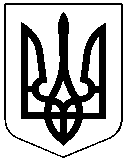 ЧЕРКАСЬКА РАЙОННА РАДАРОЗПОРЯДЖЕННЯ11.01.2022										№2Про затвердження  паспортівбюджетних програм районногобюджету на 2022 рік	Відповідно до статті 55 Закону України "Про місцеве самоврядування в Україні", Правил складання паспортів бюджетних програм місцевих бюджетів та звітів про їх виконання, затверджених наказом Міністерства фінансів України від 26.08.2014 №836, рішення Черкаської районної ради від 22.12.2021 №17-3/VІІІ "Про районний бюджет Черкаського району на 2022 рік"зобов’язую:Затвердити паспорт бюджетної програми районного бюджету за КПКВ 0110150, що додається.Затвердити паспорт бюджетної програми районного бюджету за КПКВ 0117691, що додається.Затвердити паспорт бюджетної програми районного бюджету за КПКВ 0113241, що додається.Голова 							Олександр ВАСИЛЕНКОПАСПОРТ
бюджетної програми місцевого бюджету на 2022 рікПАСПОРТ
бюджетної програми місцевого бюджету на 2022 рікЗАТВЕРДЖЕНО
Розпорядження Черкаської районної ради від 11.01.2022 №21.1.Черкаська районна рада
(найменування головного розпорядника коштів місцевого бюджету)Черкаська районна рада
(найменування головного розпорядника коштів місцевого бюджету)Черкаська районна рада
(найменування головного розпорядника коштів місцевого бюджету)0100000 
(код Типової відомчої класифікації видатків та кредитування)0100000 
(код Типової відомчої класифікації видатків та кредитування)25659510( Код за ЄДРПОУ  )2.2.Черкаська районна рада
(найменування відповідального виконавця)Черкаська районна рада
(найменування відповідального виконавця)Черкаська районна рада
(найменування відповідального виконавця)0110000 
(код Типової відомчої класифікації видатків та кредитування)0110000 
(код Типової відомчої класифікації видатків та кредитування)25659510( Код за ЄДРПОУ  )3.3.0110150
(код Програмної класифікації видатків та кредитування місцевого бюджету )0150
(код Типової програмної класифікації видатків та кредитування місцевого бюджету)0111
(код Функціональної класифікації видатків та кредитування бюджету)0111
(код Функціональної класифікації видатків та кредитування бюджету)Організаційне, інформаційно-аналітичне та матеріально-технічне забезпечення діяльності обласної ради, районної ради, районної у місті (у разі її створення), міської, селищної, сільської рад_____(найменування бюджетної програми з Типовою програмною класифікацією видатків та кредитування місцевого бюджету)23317200000(код бюджету)4. Обсяг бюджетних призначень / бюджетних асигнувань 1597,9 тисяч гривень, у тому числі загального фонду 1597,9 тисяч гривень та спеціального фонду 0,0 гривень.5. Підстави для виконання бюджетної програми : Конституція України; Бюджетний кодекс України; Закон України "Про місцеве самоврядування в Україні"; Закон України "Про державний бюджет на 2022 рік"; рішення Черкаської районної ради від 22.12.2021 №17-3/VІII "Про районний бюджет Черкаського району на 2022 рік"6. Цілі державної політики, на досягнення яких спрямована реалізація бюджетної програми4. Обсяг бюджетних призначень / бюджетних асигнувань 1597,9 тисяч гривень, у тому числі загального фонду 1597,9 тисяч гривень та спеціального фонду 0,0 гривень.5. Підстави для виконання бюджетної програми : Конституція України; Бюджетний кодекс України; Закон України "Про місцеве самоврядування в Україні"; Закон України "Про державний бюджет на 2022 рік"; рішення Черкаської районної ради від 22.12.2021 №17-3/VІII "Про районний бюджет Черкаського району на 2022 рік"6. Цілі державної політики, на досягнення яких спрямована реалізація бюджетної програми4. Обсяг бюджетних призначень / бюджетних асигнувань 1597,9 тисяч гривень, у тому числі загального фонду 1597,9 тисяч гривень та спеціального фонду 0,0 гривень.5. Підстави для виконання бюджетної програми : Конституція України; Бюджетний кодекс України; Закон України "Про місцеве самоврядування в Україні"; Закон України "Про державний бюджет на 2022 рік"; рішення Черкаської районної ради від 22.12.2021 №17-3/VІII "Про районний бюджет Черкаського району на 2022 рік"6. Цілі державної політики, на досягнення яких спрямована реалізація бюджетної програми4. Обсяг бюджетних призначень / бюджетних асигнувань 1597,9 тисяч гривень, у тому числі загального фонду 1597,9 тисяч гривень та спеціального фонду 0,0 гривень.5. Підстави для виконання бюджетної програми : Конституція України; Бюджетний кодекс України; Закон України "Про місцеве самоврядування в Україні"; Закон України "Про державний бюджет на 2022 рік"; рішення Черкаської районної ради від 22.12.2021 №17-3/VІII "Про районний бюджет Черкаського району на 2022 рік"6. Цілі державної політики, на досягнення яких спрямована реалізація бюджетної програми4. Обсяг бюджетних призначень / бюджетних асигнувань 1597,9 тисяч гривень, у тому числі загального фонду 1597,9 тисяч гривень та спеціального фонду 0,0 гривень.5. Підстави для виконання бюджетної програми : Конституція України; Бюджетний кодекс України; Закон України "Про місцеве самоврядування в Україні"; Закон України "Про державний бюджет на 2022 рік"; рішення Черкаської районної ради від 22.12.2021 №17-3/VІII "Про районний бюджет Черкаського району на 2022 рік"6. Цілі державної політики, на досягнення яких спрямована реалізація бюджетної програми4. Обсяг бюджетних призначень / бюджетних асигнувань 1597,9 тисяч гривень, у тому числі загального фонду 1597,9 тисяч гривень та спеціального фонду 0,0 гривень.5. Підстави для виконання бюджетної програми : Конституція України; Бюджетний кодекс України; Закон України "Про місцеве самоврядування в Україні"; Закон України "Про державний бюджет на 2022 рік"; рішення Черкаської районної ради від 22.12.2021 №17-3/VІII "Про районний бюджет Черкаського району на 2022 рік"6. Цілі державної політики, на досягнення яких спрямована реалізація бюджетної програми4. Обсяг бюджетних призначень / бюджетних асигнувань 1597,9 тисяч гривень, у тому числі загального фонду 1597,9 тисяч гривень та спеціального фонду 0,0 гривень.5. Підстави для виконання бюджетної програми : Конституція України; Бюджетний кодекс України; Закон України "Про місцеве самоврядування в Україні"; Закон України "Про державний бюджет на 2022 рік"; рішення Черкаської районної ради від 22.12.2021 №17-3/VІII "Про районний бюджет Черкаського району на 2022 рік"6. Цілі державної політики, на досягнення яких спрямована реалізація бюджетної програми4. Обсяг бюджетних призначень / бюджетних асигнувань 1597,9 тисяч гривень, у тому числі загального фонду 1597,9 тисяч гривень та спеціального фонду 0,0 гривень.5. Підстави для виконання бюджетної програми : Конституція України; Бюджетний кодекс України; Закон України "Про місцеве самоврядування в Україні"; Закон України "Про державний бюджет на 2022 рік"; рішення Черкаської районної ради від 22.12.2021 №17-3/VІII "Про районний бюджет Черкаського району на 2022 рік"6. Цілі державної політики, на досягнення яких спрямована реалізація бюджетної програми4. Обсяг бюджетних призначень / бюджетних асигнувань 1597,9 тисяч гривень, у тому числі загального фонду 1597,9 тисяч гривень та спеціального фонду 0,0 гривень.5. Підстави для виконання бюджетної програми : Конституція України; Бюджетний кодекс України; Закон України "Про місцеве самоврядування в Україні"; Закон України "Про державний бюджет на 2022 рік"; рішення Черкаської районної ради від 22.12.2021 №17-3/VІII "Про районний бюджет Черкаського району на 2022 рік"6. Цілі державної політики, на досягнення яких спрямована реалізація бюджетної програми№ з/пЦіль державної політикиЦіль державної політикиЦіль державної політикиЦіль державної політикиЦіль державної політикиЦіль державної політикиЦіль державної політикиЦіль державної політики7. Мета бюджетної програми Організаційне, інформаційно-аналітичне та матеріально-технічне забезпечення діяльності районної ради8. Завдання бюджетної програми7. Мета бюджетної програми Організаційне, інформаційно-аналітичне та матеріально-технічне забезпечення діяльності районної ради8. Завдання бюджетної програми7. Мета бюджетної програми Організаційне, інформаційно-аналітичне та матеріально-технічне забезпечення діяльності районної ради8. Завдання бюджетної програми7. Мета бюджетної програми Організаційне, інформаційно-аналітичне та матеріально-технічне забезпечення діяльності районної ради8. Завдання бюджетної програми7. Мета бюджетної програми Організаційне, інформаційно-аналітичне та матеріально-технічне забезпечення діяльності районної ради8. Завдання бюджетної програми7. Мета бюджетної програми Організаційне, інформаційно-аналітичне та матеріально-технічне забезпечення діяльності районної ради8. Завдання бюджетної програми7. Мета бюджетної програми Організаційне, інформаційно-аналітичне та матеріально-технічне забезпечення діяльності районної ради8. Завдання бюджетної програми7. Мета бюджетної програми Організаційне, інформаційно-аналітичне та матеріально-технічне забезпечення діяльності районної ради8. Завдання бюджетної програми7. Мета бюджетної програми Організаційне, інформаційно-аналітичне та матеріально-технічне забезпечення діяльності районної ради8. Завдання бюджетної програми№ з/пЗавдання1Організаційне, інформаційно-аналітичне та матеріально-технічне забезпечення діяльності районної ради9. Напрями використання бюджетних коштів9. Напрями використання бюджетних коштів9. Напрями використання бюджетних коштів9. Напрями використання бюджетних коштів9. Напрями використання бюджетних коштів		гривень		гривень		гривень		гривень		гривень№ з/пНапрями використання бюджетних коштівЗагальний фондСпеціальний фондУсього123451Організаційне, інформаційно-аналітичне та матеріально-технічне забезпечення діяльності районної ради1 587 9001 587 9002Заходи з інформатизації 10 00010 000УсьогоУсього1 597 9001 597 90010. Перелік місцевих/регіональних програм, що виконуються у складі бюджетної програми10. Перелік місцевих/регіональних програм, що виконуються у складі бюджетної програми10. Перелік місцевих/регіональних програм, що виконуються у складі бюджетної програми10. Перелік місцевих/регіональних програм, що виконуються у складі бюджетної програми10. Перелік місцевих/регіональних програм, що виконуються у складі бюджетної програмигривеньгривеньгривеньгривеньгривень№ з/пНайменування місцевої/регіональної програмиЗагальний фондСпеціальний фондУсього12345УсьогоУсього11. Результативні показники бюджетної програми№ з/пПоказникиОдиниця виміруДжерело інформаціїЗагальний фондСпеціальний фондУсього12345671затратКількість штатних одиницьОдин.Штатний розпис882продуктуОтримання листів, звернень, заяв, скаргОдин.Журнали реєстра-ції отриманої кореспонденції	806806Прийняття нормативно-правових актівОдин.Журнал реєстрації1351353ефективностіКількість виконаних листів, звернень, заяв, скарг на 1 працівникаОдин.Журнали реєстра-ції вхідної, вихід-ної кореспонденції101101Кількість прийнятих нормативно-правових актів, рішень на 1 працівникаОдин.Журнал реєстра-ції прийнятих актів (рішень)	1717Витрати на утримання 1 штатної одиниціТис. грн.Кошторис на 2022 рік16,616,64якостіВідсоток забезпечення надання відповіді на отримані звернення %Звіт про звернення громадян100 100 Керівник установи - головного
розпорядника бюджетних коштів __________________
(підпис)Олександр ВАСИЛЕНКО
ПОГОДЖЕНО:Фінансове управління Черкаської райдержадміністраціїПОГОДЖЕНО:Фінансове управління Черкаської райдержадміністраціїПОГОДЖЕНО:Фінансове управління Черкаської райдержадміністраціїПОГОДЖЕНО:Фінансове управління Черкаської райдержадміністраціїНачальник фінансового управліннярайдержадміністрації
11.01.2022__________________
(підпис)Ганна ШОКОТ
М.П.М.П.М.П.М.П.ПАСПОРТ
бюджетної програми місцевого бюджету на 2022 рік7. Мета бюджетної програми Фінансування коштів на сплату податку на землю юридичними та фізичними особами, які орендують приміщення районної ради8. Завдання бюджетної програми№ з/пЗавдання1Забезпечення своєчасної сплати податку на землю9. Напрями використання бюджетних коштів9. Напрями використання бюджетних коштів9. Напрями використання бюджетних коштів9. Напрями використання бюджетних коштів9. Напрями використання бюджетних коштів		гривень		гривень		гривень		гривень		гривень№ з/пНапрями використання бюджетних коштівЗагальний фондСпеціальний фондУсього123451Виконання заходів за рахунок цільових фондів, утворених Верховною Радою Автономної Республіки Крим, органами місцевого самоврядування, місцевими органами виконавчої влади0,0	15,915,9УсьогоУсього0,015,915,910. Перелік місцевих/регіональних програм, що виконуються у складі бюджетної програми10. Перелік місцевих/регіональних програм, що виконуються у складі бюджетної програми10. Перелік місцевих/регіональних програм, що виконуються у складі бюджетної програми10. Перелік місцевих/регіональних програм, що виконуються у складі бюджетної програми10. Перелік місцевих/регіональних програм, що виконуються у складі бюджетної програмигривеньгривеньгривеньгривеньгривень№ з/пНайменування місцевої/регіональної програмиЗагальний фондСпеціальний фондУсього12345УсьогоУсього11. Результативні показники бюджетної програми№ з/пПоказникиОдиниця виміруДжерело інформаціїЗагальний фондСпеціальний фондУсього12345671затратКількість орендарів, які сплачують податок на землюОдин.Договори оренди20202продуктуОтримання коштів від сплати податку на землюТис. грн.Виписка по рахунку15,915,93ефективностіФактично сплачено коштів орендарями по сплаті земельного податкуТис. грн.Виписка по рахунку15,915,94якостіВідсоток забезпечення сплати податку на землю%Звіт №4-3м100 100 Керівник установи - головного
розпорядника бюджетних коштів __________________
(підпис)Олександр ВАСИЛЕНКО
ПОГОДЖЕНО:Фінансове управління Черкаської райдержадміністраціїПОГОДЖЕНО:Фінансове управління Черкаської райдержадміністраціїПОГОДЖЕНО:Фінансове управління Черкаської райдержадміністраціїПОГОДЖЕНО:Фінансове управління Черкаської райдержадміністраціїНачальник фінансового управліннярайдержадміністрації
11.01.2022__________________
(підпис)Ганна ШОКОТ
М.П.М.П.М.П.М.П.ЗАТВЕРДЖЕНО
Розпорядження Черкаської районної ради від 11.01.2022 №2 1.1.Черкаська районна рада
(найменування головного розпорядника коштів місцевого бюджету)Черкаська районна рада
(найменування головного розпорядника коштів місцевого бюджету)Черкаська районна рада
(найменування головного розпорядника коштів місцевого бюджету)Черкаська районна рада
(найменування головного розпорядника коштів місцевого бюджету)Черкаська районна рада
(найменування головного розпорядника коштів місцевого бюджету)Черкаська районна рада
(найменування головного розпорядника коштів місцевого бюджету)Черкаська районна рада
(найменування головного розпорядника коштів місцевого бюджету)Черкаська районна рада
(найменування головного розпорядника коштів місцевого бюджету)0100000 
(код Типової відомчої класифікації видатків та кредитування)0100000 
(код Типової відомчої класифікації видатків та кредитування)0100000 
(код Типової відомчої класифікації видатків та кредитування)0100000 
(код Типової відомчої класифікації видатків та кредитування)0100000 
(код Типової відомчої класифікації видатків та кредитування)0100000 
(код Типової відомчої класифікації видатків та кредитування)0100000 
(код Типової відомчої класифікації видатків та кредитування)0100000 
(код Типової відомчої класифікації видатків та кредитування)25659510( Код за ЄДРПОУ  )25659510( Код за ЄДРПОУ  )25659510( Код за ЄДРПОУ  )25659510( Код за ЄДРПОУ  )2.2.Черкаська районна рада
(найменування відповідального виконавця)Черкаська районна рада
(найменування відповідального виконавця)Черкаська районна рада
(найменування відповідального виконавця)Черкаська районна рада
(найменування відповідального виконавця)Черкаська районна рада
(найменування відповідального виконавця)Черкаська районна рада
(найменування відповідального виконавця)Черкаська районна рада
(найменування відповідального виконавця)Черкаська районна рада
(найменування відповідального виконавця)0110000 
(код Типової відомчої класифікації видатків та кредитування)0110000 
(код Типової відомчої класифікації видатків та кредитування)0110000 
(код Типової відомчої класифікації видатків та кредитування)0110000 
(код Типової відомчої класифікації видатків та кредитування)0110000 
(код Типової відомчої класифікації видатків та кредитування)0110000 
(код Типової відомчої класифікації видатків та кредитування)0110000 
(код Типової відомчої класифікації видатків та кредитування)0110000 
(код Типової відомчої класифікації видатків та кредитування)25659510( Код за ЄДРПОУ  )25659510( Код за ЄДРПОУ  )25659510( Код за ЄДРПОУ  )25659510( Код за ЄДРПОУ  )3.3.0113241
(код Програмної класифікації видатків та кредитування місцевого бюджету )0113241
(код Програмної класифікації видатків та кредитування місцевого бюджету )0113241
(код Програмної класифікації видатків та кредитування місцевого бюджету )0113241
(код Програмної класифікації видатків та кредитування місцевого бюджету )3241
(код Типової програмної класифікації видатків та кредитування місцевого бюджету)3241
(код Типової програмної класифікації видатків та кредитування місцевого бюджету)0111
(код Функціональної класифікації видатків та кредитування бюджету)0111
(код Функціональної класифікації видатків та кредитування бюджету)0111
(код Функціональної класифікації видатків та кредитування бюджету)0111
(код Функціональної класифікації видатків та кредитування бюджету)Забезпечення діяльності інших закладів у сфері соціального захисту і соціального забезпечення___________________________ (найменування бюджетної програми з Типовою програмною класифікацією видатків та кредитування місцевого бюджету)Забезпечення діяльності інших закладів у сфері соціального захисту і соціального забезпечення___________________________ (найменування бюджетної програми з Типовою програмною класифікацією видатків та кредитування місцевого бюджету)Забезпечення діяльності інших закладів у сфері соціального захисту і соціального забезпечення___________________________ (найменування бюджетної програми з Типовою програмною класифікацією видатків та кредитування місцевого бюджету)Забезпечення діяльності інших закладів у сфері соціального захисту і соціального забезпечення___________________________ (найменування бюджетної програми з Типовою програмною класифікацією видатків та кредитування місцевого бюджету)Забезпечення діяльності інших закладів у сфері соціального захисту і соціального забезпечення___________________________ (найменування бюджетної програми з Типовою програмною класифікацією видатків та кредитування місцевого бюджету)Забезпечення діяльності інших закладів у сфері соціального захисту і соціального забезпечення___________________________ (найменування бюджетної програми з Типовою програмною класифікацією видатків та кредитування місцевого бюджету)2331720000(код бюджету)2331720000(код бюджету)2331720000(код бюджету)2331720000(код бюджету)4. Обсяг бюджетних призначень / бюджетних асигнувань 187,0 тисяч гривень, у тому числі загального фонду 187,0 тисяч гривень та спеціального фонду 0,0 гривень.5. Підстави для виконання бюджетної програми : Конституція України; Бюджетний кодекс України;  Закон України "Про місцеве самоврядування в Україні"; Закон України"Про державний бюджет на 2022 рік"; рішення Черкаської районної ради від 22.12.2021 №17-3/VІІІ "Про районний бюджет Черкаського району на 2022 рік", Програми  забезпечення функціонування Об’єднаного трудового архіву сільських територіальних громад Черкаського району на  2021 – 2022 роки, затвердженої рішенням районної ради від 28.01.2021 №5-2/VIІI:6. Цілі державної політики, на досягнення яких спрямована реалізація бюджетної програми4. Обсяг бюджетних призначень / бюджетних асигнувань 187,0 тисяч гривень, у тому числі загального фонду 187,0 тисяч гривень та спеціального фонду 0,0 гривень.5. Підстави для виконання бюджетної програми : Конституція України; Бюджетний кодекс України;  Закон України "Про місцеве самоврядування в Україні"; Закон України"Про державний бюджет на 2022 рік"; рішення Черкаської районної ради від 22.12.2021 №17-3/VІІІ "Про районний бюджет Черкаського району на 2022 рік", Програми  забезпечення функціонування Об’єднаного трудового архіву сільських територіальних громад Черкаського району на  2021 – 2022 роки, затвердженої рішенням районної ради від 28.01.2021 №5-2/VIІI:6. Цілі державної політики, на досягнення яких спрямована реалізація бюджетної програми4. Обсяг бюджетних призначень / бюджетних асигнувань 187,0 тисяч гривень, у тому числі загального фонду 187,0 тисяч гривень та спеціального фонду 0,0 гривень.5. Підстави для виконання бюджетної програми : Конституція України; Бюджетний кодекс України;  Закон України "Про місцеве самоврядування в Україні"; Закон України"Про державний бюджет на 2022 рік"; рішення Черкаської районної ради від 22.12.2021 №17-3/VІІІ "Про районний бюджет Черкаського району на 2022 рік", Програми  забезпечення функціонування Об’єднаного трудового архіву сільських територіальних громад Черкаського району на  2021 – 2022 роки, затвердженої рішенням районної ради від 28.01.2021 №5-2/VIІI:6. Цілі державної політики, на досягнення яких спрямована реалізація бюджетної програми4. Обсяг бюджетних призначень / бюджетних асигнувань 187,0 тисяч гривень, у тому числі загального фонду 187,0 тисяч гривень та спеціального фонду 0,0 гривень.5. Підстави для виконання бюджетної програми : Конституція України; Бюджетний кодекс України;  Закон України "Про місцеве самоврядування в Україні"; Закон України"Про державний бюджет на 2022 рік"; рішення Черкаської районної ради від 22.12.2021 №17-3/VІІІ "Про районний бюджет Черкаського району на 2022 рік", Програми  забезпечення функціонування Об’єднаного трудового архіву сільських територіальних громад Черкаського району на  2021 – 2022 роки, затвердженої рішенням районної ради від 28.01.2021 №5-2/VIІI:6. Цілі державної політики, на досягнення яких спрямована реалізація бюджетної програми4. Обсяг бюджетних призначень / бюджетних асигнувань 187,0 тисяч гривень, у тому числі загального фонду 187,0 тисяч гривень та спеціального фонду 0,0 гривень.5. Підстави для виконання бюджетної програми : Конституція України; Бюджетний кодекс України;  Закон України "Про місцеве самоврядування в Україні"; Закон України"Про державний бюджет на 2022 рік"; рішення Черкаської районної ради від 22.12.2021 №17-3/VІІІ "Про районний бюджет Черкаського району на 2022 рік", Програми  забезпечення функціонування Об’єднаного трудового архіву сільських територіальних громад Черкаського району на  2021 – 2022 роки, затвердженої рішенням районної ради від 28.01.2021 №5-2/VIІI:6. Цілі державної політики, на досягнення яких спрямована реалізація бюджетної програми4. Обсяг бюджетних призначень / бюджетних асигнувань 187,0 тисяч гривень, у тому числі загального фонду 187,0 тисяч гривень та спеціального фонду 0,0 гривень.5. Підстави для виконання бюджетної програми : Конституція України; Бюджетний кодекс України;  Закон України "Про місцеве самоврядування в Україні"; Закон України"Про державний бюджет на 2022 рік"; рішення Черкаської районної ради від 22.12.2021 №17-3/VІІІ "Про районний бюджет Черкаського району на 2022 рік", Програми  забезпечення функціонування Об’єднаного трудового архіву сільських територіальних громад Черкаського району на  2021 – 2022 роки, затвердженої рішенням районної ради від 28.01.2021 №5-2/VIІI:6. Цілі державної політики, на досягнення яких спрямована реалізація бюджетної програми4. Обсяг бюджетних призначень / бюджетних асигнувань 187,0 тисяч гривень, у тому числі загального фонду 187,0 тисяч гривень та спеціального фонду 0,0 гривень.5. Підстави для виконання бюджетної програми : Конституція України; Бюджетний кодекс України;  Закон України "Про місцеве самоврядування в Україні"; Закон України"Про державний бюджет на 2022 рік"; рішення Черкаської районної ради від 22.12.2021 №17-3/VІІІ "Про районний бюджет Черкаського району на 2022 рік", Програми  забезпечення функціонування Об’єднаного трудового архіву сільських територіальних громад Черкаського району на  2021 – 2022 роки, затвердженої рішенням районної ради від 28.01.2021 №5-2/VIІI:6. Цілі державної політики, на досягнення яких спрямована реалізація бюджетної програми4. Обсяг бюджетних призначень / бюджетних асигнувань 187,0 тисяч гривень, у тому числі загального фонду 187,0 тисяч гривень та спеціального фонду 0,0 гривень.5. Підстави для виконання бюджетної програми : Конституція України; Бюджетний кодекс України;  Закон України "Про місцеве самоврядування в Україні"; Закон України"Про державний бюджет на 2022 рік"; рішення Черкаської районної ради від 22.12.2021 №17-3/VІІІ "Про районний бюджет Черкаського району на 2022 рік", Програми  забезпечення функціонування Об’єднаного трудового архіву сільських територіальних громад Черкаського району на  2021 – 2022 роки, затвердженої рішенням районної ради від 28.01.2021 №5-2/VIІI:6. Цілі державної політики, на досягнення яких спрямована реалізація бюджетної програми4. Обсяг бюджетних призначень / бюджетних асигнувань 187,0 тисяч гривень, у тому числі загального фонду 187,0 тисяч гривень та спеціального фонду 0,0 гривень.5. Підстави для виконання бюджетної програми : Конституція України; Бюджетний кодекс України;  Закон України "Про місцеве самоврядування в Україні"; Закон України"Про державний бюджет на 2022 рік"; рішення Черкаської районної ради від 22.12.2021 №17-3/VІІІ "Про районний бюджет Черкаського району на 2022 рік", Програми  забезпечення функціонування Об’єднаного трудового архіву сільських територіальних громад Черкаського району на  2021 – 2022 роки, затвердженої рішенням районної ради від 28.01.2021 №5-2/VIІI:6. Цілі державної політики, на досягнення яких спрямована реалізація бюджетної програми4. Обсяг бюджетних призначень / бюджетних асигнувань 187,0 тисяч гривень, у тому числі загального фонду 187,0 тисяч гривень та спеціального фонду 0,0 гривень.5. Підстави для виконання бюджетної програми : Конституція України; Бюджетний кодекс України;  Закон України "Про місцеве самоврядування в Україні"; Закон України"Про державний бюджет на 2022 рік"; рішення Черкаської районної ради від 22.12.2021 №17-3/VІІІ "Про районний бюджет Черкаського району на 2022 рік", Програми  забезпечення функціонування Об’єднаного трудового архіву сільських територіальних громад Черкаського району на  2021 – 2022 роки, затвердженої рішенням районної ради від 28.01.2021 №5-2/VIІI:6. Цілі державної політики, на досягнення яких спрямована реалізація бюджетної програми4. Обсяг бюджетних призначень / бюджетних асигнувань 187,0 тисяч гривень, у тому числі загального фонду 187,0 тисяч гривень та спеціального фонду 0,0 гривень.5. Підстави для виконання бюджетної програми : Конституція України; Бюджетний кодекс України;  Закон України "Про місцеве самоврядування в Україні"; Закон України"Про державний бюджет на 2022 рік"; рішення Черкаської районної ради від 22.12.2021 №17-3/VІІІ "Про районний бюджет Черкаського району на 2022 рік", Програми  забезпечення функціонування Об’єднаного трудового архіву сільських територіальних громад Черкаського району на  2021 – 2022 роки, затвердженої рішенням районної ради від 28.01.2021 №5-2/VIІI:6. Цілі державної політики, на досягнення яких спрямована реалізація бюджетної програми4. Обсяг бюджетних призначень / бюджетних асигнувань 187,0 тисяч гривень, у тому числі загального фонду 187,0 тисяч гривень та спеціального фонду 0,0 гривень.5. Підстави для виконання бюджетної програми : Конституція України; Бюджетний кодекс України;  Закон України "Про місцеве самоврядування в Україні"; Закон України"Про державний бюджет на 2022 рік"; рішення Черкаської районної ради від 22.12.2021 №17-3/VІІІ "Про районний бюджет Черкаського району на 2022 рік", Програми  забезпечення функціонування Об’єднаного трудового архіву сільських територіальних громад Черкаського району на  2021 – 2022 роки, затвердженої рішенням районної ради від 28.01.2021 №5-2/VIІI:6. Цілі державної політики, на досягнення яких спрямована реалізація бюджетної програми4. Обсяг бюджетних призначень / бюджетних асигнувань 187,0 тисяч гривень, у тому числі загального фонду 187,0 тисяч гривень та спеціального фонду 0,0 гривень.5. Підстави для виконання бюджетної програми : Конституція України; Бюджетний кодекс України;  Закон України "Про місцеве самоврядування в Україні"; Закон України"Про державний бюджет на 2022 рік"; рішення Черкаської районної ради від 22.12.2021 №17-3/VІІІ "Про районний бюджет Черкаського району на 2022 рік", Програми  забезпечення функціонування Об’єднаного трудового архіву сільських територіальних громад Черкаського району на  2021 – 2022 роки, затвердженої рішенням районної ради від 28.01.2021 №5-2/VIІI:6. Цілі державної політики, на досягнення яких спрямована реалізація бюджетної програми4. Обсяг бюджетних призначень / бюджетних асигнувань 187,0 тисяч гривень, у тому числі загального фонду 187,0 тисяч гривень та спеціального фонду 0,0 гривень.5. Підстави для виконання бюджетної програми : Конституція України; Бюджетний кодекс України;  Закон України "Про місцеве самоврядування в Україні"; Закон України"Про державний бюджет на 2022 рік"; рішення Черкаської районної ради від 22.12.2021 №17-3/VІІІ "Про районний бюджет Черкаського району на 2022 рік", Програми  забезпечення функціонування Об’єднаного трудового архіву сільських територіальних громад Черкаського району на  2021 – 2022 роки, затвердженої рішенням районної ради від 28.01.2021 №5-2/VIІI:6. Цілі державної політики, на досягнення яких спрямована реалізація бюджетної програми4. Обсяг бюджетних призначень / бюджетних асигнувань 187,0 тисяч гривень, у тому числі загального фонду 187,0 тисяч гривень та спеціального фонду 0,0 гривень.5. Підстави для виконання бюджетної програми : Конституція України; Бюджетний кодекс України;  Закон України "Про місцеве самоврядування в Україні"; Закон України"Про державний бюджет на 2022 рік"; рішення Черкаської районної ради від 22.12.2021 №17-3/VІІІ "Про районний бюджет Черкаського району на 2022 рік", Програми  забезпечення функціонування Об’єднаного трудового архіву сільських територіальних громад Черкаського району на  2021 – 2022 роки, затвердженої рішенням районної ради від 28.01.2021 №5-2/VIІI:6. Цілі державної політики, на досягнення яких спрямована реалізація бюджетної програми4. Обсяг бюджетних призначень / бюджетних асигнувань 187,0 тисяч гривень, у тому числі загального фонду 187,0 тисяч гривень та спеціального фонду 0,0 гривень.5. Підстави для виконання бюджетної програми : Конституція України; Бюджетний кодекс України;  Закон України "Про місцеве самоврядування в Україні"; Закон України"Про державний бюджет на 2022 рік"; рішення Черкаської районної ради від 22.12.2021 №17-3/VІІІ "Про районний бюджет Черкаського району на 2022 рік", Програми  забезпечення функціонування Об’єднаного трудового архіву сільських територіальних громад Черкаського району на  2021 – 2022 роки, затвердженої рішенням районної ради від 28.01.2021 №5-2/VIІI:6. Цілі державної політики, на досягнення яких спрямована реалізація бюджетної програми4. Обсяг бюджетних призначень / бюджетних асигнувань 187,0 тисяч гривень, у тому числі загального фонду 187,0 тисяч гривень та спеціального фонду 0,0 гривень.5. Підстави для виконання бюджетної програми : Конституція України; Бюджетний кодекс України;  Закон України "Про місцеве самоврядування в Україні"; Закон України"Про державний бюджет на 2022 рік"; рішення Черкаської районної ради від 22.12.2021 №17-3/VІІІ "Про районний бюджет Черкаського району на 2022 рік", Програми  забезпечення функціонування Об’єднаного трудового архіву сільських територіальних громад Черкаського району на  2021 – 2022 роки, затвердженої рішенням районної ради від 28.01.2021 №5-2/VIІI:6. Цілі державної політики, на досягнення яких спрямована реалізація бюджетної програми4. Обсяг бюджетних призначень / бюджетних асигнувань 187,0 тисяч гривень, у тому числі загального фонду 187,0 тисяч гривень та спеціального фонду 0,0 гривень.5. Підстави для виконання бюджетної програми : Конституція України; Бюджетний кодекс України;  Закон України "Про місцеве самоврядування в Україні"; Закон України"Про державний бюджет на 2022 рік"; рішення Черкаської районної ради від 22.12.2021 №17-3/VІІІ "Про районний бюджет Черкаського району на 2022 рік", Програми  забезпечення функціонування Об’єднаного трудового архіву сільських територіальних громад Черкаського району на  2021 – 2022 роки, затвердженої рішенням районної ради від 28.01.2021 №5-2/VIІI:6. Цілі державної політики, на досягнення яких спрямована реалізація бюджетної програми4. Обсяг бюджетних призначень / бюджетних асигнувань 187,0 тисяч гривень, у тому числі загального фонду 187,0 тисяч гривень та спеціального фонду 0,0 гривень.5. Підстави для виконання бюджетної програми : Конституція України; Бюджетний кодекс України;  Закон України "Про місцеве самоврядування в Україні"; Закон України"Про державний бюджет на 2022 рік"; рішення Черкаської районної ради від 22.12.2021 №17-3/VІІІ "Про районний бюджет Черкаського району на 2022 рік", Програми  забезпечення функціонування Об’єднаного трудового архіву сільських територіальних громад Черкаського району на  2021 – 2022 роки, затвердженої рішенням районної ради від 28.01.2021 №5-2/VIІI:6. Цілі державної політики, на досягнення яких спрямована реалізація бюджетної програми4. Обсяг бюджетних призначень / бюджетних асигнувань 187,0 тисяч гривень, у тому числі загального фонду 187,0 тисяч гривень та спеціального фонду 0,0 гривень.5. Підстави для виконання бюджетної програми : Конституція України; Бюджетний кодекс України;  Закон України "Про місцеве самоврядування в Україні"; Закон України"Про державний бюджет на 2022 рік"; рішення Черкаської районної ради від 22.12.2021 №17-3/VІІІ "Про районний бюджет Черкаського району на 2022 рік", Програми  забезпечення функціонування Об’єднаного трудового архіву сільських територіальних громад Черкаського району на  2021 – 2022 роки, затвердженої рішенням районної ради від 28.01.2021 №5-2/VIІI:6. Цілі державної політики, на досягнення яких спрямована реалізація бюджетної програми4. Обсяг бюджетних призначень / бюджетних асигнувань 187,0 тисяч гривень, у тому числі загального фонду 187,0 тисяч гривень та спеціального фонду 0,0 гривень.5. Підстави для виконання бюджетної програми : Конституція України; Бюджетний кодекс України;  Закон України "Про місцеве самоврядування в Україні"; Закон України"Про державний бюджет на 2022 рік"; рішення Черкаської районної ради від 22.12.2021 №17-3/VІІІ "Про районний бюджет Черкаського району на 2022 рік", Програми  забезпечення функціонування Об’єднаного трудового архіву сільських територіальних громад Черкаського району на  2021 – 2022 роки, затвердженої рішенням районної ради від 28.01.2021 №5-2/VIІI:6. Цілі державної політики, на досягнення яких спрямована реалізація бюджетної програми4. Обсяг бюджетних призначень / бюджетних асигнувань 187,0 тисяч гривень, у тому числі загального фонду 187,0 тисяч гривень та спеціального фонду 0,0 гривень.5. Підстави для виконання бюджетної програми : Конституція України; Бюджетний кодекс України;  Закон України "Про місцеве самоврядування в Україні"; Закон України"Про державний бюджет на 2022 рік"; рішення Черкаської районної ради від 22.12.2021 №17-3/VІІІ "Про районний бюджет Черкаського району на 2022 рік", Програми  забезпечення функціонування Об’єднаного трудового архіву сільських територіальних громад Черкаського району на  2021 – 2022 роки, затвердженої рішенням районної ради від 28.01.2021 №5-2/VIІI:6. Цілі державної політики, на досягнення яких спрямована реалізація бюджетної програми4. Обсяг бюджетних призначень / бюджетних асигнувань 187,0 тисяч гривень, у тому числі загального фонду 187,0 тисяч гривень та спеціального фонду 0,0 гривень.5. Підстави для виконання бюджетної програми : Конституція України; Бюджетний кодекс України;  Закон України "Про місцеве самоврядування в Україні"; Закон України"Про державний бюджет на 2022 рік"; рішення Черкаської районної ради від 22.12.2021 №17-3/VІІІ "Про районний бюджет Черкаського району на 2022 рік", Програми  забезпечення функціонування Об’єднаного трудового архіву сільських територіальних громад Черкаського району на  2021 – 2022 роки, затвердженої рішенням районної ради від 28.01.2021 №5-2/VIІI:6. Цілі державної політики, на досягнення яких спрямована реалізація бюджетної програми№ з/пЦіль державної політикиЦіль державної політикиЦіль державної політикиЦіль державної політикиЦіль державної політикиЦіль державної політикиЦіль державної політикиЦіль державної політикиЦіль державної політикиЦіль державної політикиЦіль державної політикиЦіль державної політикиЦіль державної політикиЦіль державної політикиЦіль державної політикиЦіль державної політикиЦіль державної політикиЦіль державної політикиЦіль державної політикиЦіль державної політикиЦіль державної політикиЦіль державної політики7. Мета бюджетної програми Вирішення пріоритетних завдань, спрямованих на забезпечення належного функціонування Трудового архіву, розвиток архівної справи у районі, забезпечення належних умов зберігання документів, що не віднесені до Національного архівного фонду, задоволення потреб громадян щодо використання документів архівного фонду, сприяння інтеграції архівної справи в інформаційний простір України.8. Завдання бюджетної програми7. Мета бюджетної програми Вирішення пріоритетних завдань, спрямованих на забезпечення належного функціонування Трудового архіву, розвиток архівної справи у районі, забезпечення належних умов зберігання документів, що не віднесені до Національного архівного фонду, задоволення потреб громадян щодо використання документів архівного фонду, сприяння інтеграції архівної справи в інформаційний простір України.8. Завдання бюджетної програми7. Мета бюджетної програми Вирішення пріоритетних завдань, спрямованих на забезпечення належного функціонування Трудового архіву, розвиток архівної справи у районі, забезпечення належних умов зберігання документів, що не віднесені до Національного архівного фонду, задоволення потреб громадян щодо використання документів архівного фонду, сприяння інтеграції архівної справи в інформаційний простір України.8. Завдання бюджетної програми7. Мета бюджетної програми Вирішення пріоритетних завдань, спрямованих на забезпечення належного функціонування Трудового архіву, розвиток архівної справи у районі, забезпечення належних умов зберігання документів, що не віднесені до Національного архівного фонду, задоволення потреб громадян щодо використання документів архівного фонду, сприяння інтеграції архівної справи в інформаційний простір України.8. Завдання бюджетної програми7. Мета бюджетної програми Вирішення пріоритетних завдань, спрямованих на забезпечення належного функціонування Трудового архіву, розвиток архівної справи у районі, забезпечення належних умов зберігання документів, що не віднесені до Національного архівного фонду, задоволення потреб громадян щодо використання документів архівного фонду, сприяння інтеграції архівної справи в інформаційний простір України.8. Завдання бюджетної програми7. Мета бюджетної програми Вирішення пріоритетних завдань, спрямованих на забезпечення належного функціонування Трудового архіву, розвиток архівної справи у районі, забезпечення належних умов зберігання документів, що не віднесені до Національного архівного фонду, задоволення потреб громадян щодо використання документів архівного фонду, сприяння інтеграції архівної справи в інформаційний простір України.8. Завдання бюджетної програми7. Мета бюджетної програми Вирішення пріоритетних завдань, спрямованих на забезпечення належного функціонування Трудового архіву, розвиток архівної справи у районі, забезпечення належних умов зберігання документів, що не віднесені до Національного архівного фонду, задоволення потреб громадян щодо використання документів архівного фонду, сприяння інтеграції архівної справи в інформаційний простір України.8. Завдання бюджетної програми7. Мета бюджетної програми Вирішення пріоритетних завдань, спрямованих на забезпечення належного функціонування Трудового архіву, розвиток архівної справи у районі, забезпечення належних умов зберігання документів, що не віднесені до Національного архівного фонду, задоволення потреб громадян щодо використання документів архівного фонду, сприяння інтеграції архівної справи в інформаційний простір України.8. Завдання бюджетної програми7. Мета бюджетної програми Вирішення пріоритетних завдань, спрямованих на забезпечення належного функціонування Трудового архіву, розвиток архівної справи у районі, забезпечення належних умов зберігання документів, що не віднесені до Національного архівного фонду, задоволення потреб громадян щодо використання документів архівного фонду, сприяння інтеграції архівної справи в інформаційний простір України.8. Завдання бюджетної програми7. Мета бюджетної програми Вирішення пріоритетних завдань, спрямованих на забезпечення належного функціонування Трудового архіву, розвиток архівної справи у районі, забезпечення належних умов зберігання документів, що не віднесені до Національного архівного фонду, задоволення потреб громадян щодо використання документів архівного фонду, сприяння інтеграції архівної справи в інформаційний простір України.8. Завдання бюджетної програми7. Мета бюджетної програми Вирішення пріоритетних завдань, спрямованих на забезпечення належного функціонування Трудового архіву, розвиток архівної справи у районі, забезпечення належних умов зберігання документів, що не віднесені до Національного архівного фонду, задоволення потреб громадян щодо використання документів архівного фонду, сприяння інтеграції архівної справи в інформаційний простір України.8. Завдання бюджетної програми7. Мета бюджетної програми Вирішення пріоритетних завдань, спрямованих на забезпечення належного функціонування Трудового архіву, розвиток архівної справи у районі, забезпечення належних умов зберігання документів, що не віднесені до Національного архівного фонду, задоволення потреб громадян щодо використання документів архівного фонду, сприяння інтеграції архівної справи в інформаційний простір України.8. Завдання бюджетної програми7. Мета бюджетної програми Вирішення пріоритетних завдань, спрямованих на забезпечення належного функціонування Трудового архіву, розвиток архівної справи у районі, забезпечення належних умов зберігання документів, що не віднесені до Національного архівного фонду, задоволення потреб громадян щодо використання документів архівного фонду, сприяння інтеграції архівної справи в інформаційний простір України.8. Завдання бюджетної програми7. Мета бюджетної програми Вирішення пріоритетних завдань, спрямованих на забезпечення належного функціонування Трудового архіву, розвиток архівної справи у районі, забезпечення належних умов зберігання документів, що не віднесені до Національного архівного фонду, задоволення потреб громадян щодо використання документів архівного фонду, сприяння інтеграції архівної справи в інформаційний простір України.8. Завдання бюджетної програми7. Мета бюджетної програми Вирішення пріоритетних завдань, спрямованих на забезпечення належного функціонування Трудового архіву, розвиток архівної справи у районі, забезпечення належних умов зберігання документів, що не віднесені до Національного архівного фонду, задоволення потреб громадян щодо використання документів архівного фонду, сприяння інтеграції архівної справи в інформаційний простір України.8. Завдання бюджетної програми7. Мета бюджетної програми Вирішення пріоритетних завдань, спрямованих на забезпечення належного функціонування Трудового архіву, розвиток архівної справи у районі, забезпечення належних умов зберігання документів, що не віднесені до Національного архівного фонду, задоволення потреб громадян щодо використання документів архівного фонду, сприяння інтеграції архівної справи в інформаційний простір України.8. Завдання бюджетної програми7. Мета бюджетної програми Вирішення пріоритетних завдань, спрямованих на забезпечення належного функціонування Трудового архіву, розвиток архівної справи у районі, забезпечення належних умов зберігання документів, що не віднесені до Національного архівного фонду, задоволення потреб громадян щодо використання документів архівного фонду, сприяння інтеграції архівної справи в інформаційний простір України.8. Завдання бюджетної програми7. Мета бюджетної програми Вирішення пріоритетних завдань, спрямованих на забезпечення належного функціонування Трудового архіву, розвиток архівної справи у районі, забезпечення належних умов зберігання документів, що не віднесені до Національного архівного фонду, задоволення потреб громадян щодо використання документів архівного фонду, сприяння інтеграції архівної справи в інформаційний простір України.8. Завдання бюджетної програми7. Мета бюджетної програми Вирішення пріоритетних завдань, спрямованих на забезпечення належного функціонування Трудового архіву, розвиток архівної справи у районі, забезпечення належних умов зберігання документів, що не віднесені до Національного архівного фонду, задоволення потреб громадян щодо використання документів архівного фонду, сприяння інтеграції архівної справи в інформаційний простір України.8. Завдання бюджетної програми7. Мета бюджетної програми Вирішення пріоритетних завдань, спрямованих на забезпечення належного функціонування Трудового архіву, розвиток архівної справи у районі, забезпечення належних умов зберігання документів, що не віднесені до Національного архівного фонду, задоволення потреб громадян щодо використання документів архівного фонду, сприяння інтеграції архівної справи в інформаційний простір України.8. Завдання бюджетної програми7. Мета бюджетної програми Вирішення пріоритетних завдань, спрямованих на забезпечення належного функціонування Трудового архіву, розвиток архівної справи у районі, забезпечення належних умов зберігання документів, що не віднесені до Національного архівного фонду, задоволення потреб громадян щодо використання документів архівного фонду, сприяння інтеграції архівної справи в інформаційний простір України.8. Завдання бюджетної програми7. Мета бюджетної програми Вирішення пріоритетних завдань, спрямованих на забезпечення належного функціонування Трудового архіву, розвиток архівної справи у районі, забезпечення належних умов зберігання документів, що не віднесені до Національного архівного фонду, задоволення потреб громадян щодо використання документів архівного фонду, сприяння інтеграції архівної справи в інформаційний простір України.8. Завдання бюджетної програми7. Мета бюджетної програми Вирішення пріоритетних завдань, спрямованих на забезпечення належного функціонування Трудового архіву, розвиток архівної справи у районі, забезпечення належних умов зберігання документів, що не віднесені до Національного архівного фонду, задоволення потреб громадян щодо використання документів архівного фонду, сприяння інтеграції архівної справи в інформаційний простір України.8. Завдання бюджетної програми№ з/п№ з/п№ з/п№ з/п№ з/пЗавданняЗавданняЗавданняЗавданняЗавданняЗавданняЗавданняЗавданняЗавданняЗавданняЗавданняЗавданняЗавданняЗавданняЗавданняЗавданняЗавданняЗавданняЗавдання11111Забезпечення належних умов роботи для працівників Трудового архіву Забезпечення належних умов роботи для працівників Трудового архіву Забезпечення належних умов роботи для працівників Трудового архіву Забезпечення належних умов роботи для працівників Трудового архіву Забезпечення належних умов роботи для працівників Трудового архіву Забезпечення належних умов роботи для працівників Трудового архіву Забезпечення належних умов роботи для працівників Трудового архіву Забезпечення належних умов роботи для працівників Трудового архіву Забезпечення належних умов роботи для працівників Трудового архіву Забезпечення належних умов роботи для працівників Трудового архіву Забезпечення належних умов роботи для працівників Трудового архіву Забезпечення належних умов роботи для працівників Трудового архіву Забезпечення належних умов роботи для працівників Трудового архіву Забезпечення належних умов роботи для працівників Трудового архіву Забезпечення належних умов роботи для працівників Трудового архіву Забезпечення належних умов роботи для працівників Трудового архіву Забезпечення належних умов роботи для працівників Трудового архіву Забезпечення належних умов роботи для працівників Трудового архіву Забезпечення належних умов роботи для працівників Трудового архіву 9. Напрями використання бюджетних коштів9. Напрями використання бюджетних коштів9. Напрями використання бюджетних коштів9. Напрями використання бюджетних коштів9. Напрями використання бюджетних коштів9. Напрями використання бюджетних коштів9. Напрями використання бюджетних коштів9. Напрями використання бюджетних коштів9. Напрями використання бюджетних коштів9. Напрями використання бюджетних коштів9. Напрями використання бюджетних коштів9. Напрями використання бюджетних коштів9. Напрями використання бюджетних коштів9. Напрями використання бюджетних коштів9. Напрями використання бюджетних коштів9. Напрями використання бюджетних коштів9. Напрями використання бюджетних коштів9. Напрями використання бюджетних коштів9. Напрями використання бюджетних коштів9. Напрями використання бюджетних коштів9. Напрями використання бюджетних коштів9. Напрями використання бюджетних коштів9. Напрями використання бюджетних коштів9. Напрями використання бюджетних коштів	гривень	гривень	гривень	гривень	гривень	гривень	гривень	гривень	гривень	гривень	гривень	гривень	гривень	гривень	гривень	гривень	гривень	гривень	гривень	гривень	гривень	гривень	гривень	гривень№ з/п№ з/п№ з/п№ з/пНапрями використання бюджетних коштівНапрями використання бюджетних коштівНапрями використання бюджетних коштівНапрями використання бюджетних коштівНапрями використання бюджетних коштівНапрями використання бюджетних коштівНапрями використання бюджетних коштівНапрями використання бюджетних коштівНапрями використання бюджетних коштівЗагальний фондЗагальний фондЗагальний фондСпеціальний фондСпеціальний фондСпеціальний фондСпеціальний фондУсьогоУсьогоУсьогоУсього1111222222222333444455551111Забезпечення належних умов роботи для працівників Трудового архіву (заробітна плата, нарахування на заробітну плату, комунальні послуги, телефонний зв'язок, оренда приміщення, обслуговування комп’ютерної техніки, проведення щорічної перевірки ізоляції, повірки вогнегасників, щомісячного обслуговування автоматичної пожежної сигналізації, предмети, матеріали, обладнання,  інвентар та ін.)Забезпечення належних умов роботи для працівників Трудового архіву (заробітна плата, нарахування на заробітну плату, комунальні послуги, телефонний зв'язок, оренда приміщення, обслуговування комп’ютерної техніки, проведення щорічної перевірки ізоляції, повірки вогнегасників, щомісячного обслуговування автоматичної пожежної сигналізації, предмети, матеріали, обладнання,  інвентар та ін.)Забезпечення належних умов роботи для працівників Трудового архіву (заробітна плата, нарахування на заробітну плату, комунальні послуги, телефонний зв'язок, оренда приміщення, обслуговування комп’ютерної техніки, проведення щорічної перевірки ізоляції, повірки вогнегасників, щомісячного обслуговування автоматичної пожежної сигналізації, предмети, матеріали, обладнання,  інвентар та ін.)Забезпечення належних умов роботи для працівників Трудового архіву (заробітна плата, нарахування на заробітну плату, комунальні послуги, телефонний зв'язок, оренда приміщення, обслуговування комп’ютерної техніки, проведення щорічної перевірки ізоляції, повірки вогнегасників, щомісячного обслуговування автоматичної пожежної сигналізації, предмети, матеріали, обладнання,  інвентар та ін.)Забезпечення належних умов роботи для працівників Трудового архіву (заробітна плата, нарахування на заробітну плату, комунальні послуги, телефонний зв'язок, оренда приміщення, обслуговування комп’ютерної техніки, проведення щорічної перевірки ізоляції, повірки вогнегасників, щомісячного обслуговування автоматичної пожежної сигналізації, предмети, матеріали, обладнання,  інвентар та ін.)Забезпечення належних умов роботи для працівників Трудового архіву (заробітна плата, нарахування на заробітну плату, комунальні послуги, телефонний зв'язок, оренда приміщення, обслуговування комп’ютерної техніки, проведення щорічної перевірки ізоляції, повірки вогнегасників, щомісячного обслуговування автоматичної пожежної сигналізації, предмети, матеріали, обладнання,  інвентар та ін.)Забезпечення належних умов роботи для працівників Трудового архіву (заробітна плата, нарахування на заробітну плату, комунальні послуги, телефонний зв'язок, оренда приміщення, обслуговування комп’ютерної техніки, проведення щорічної перевірки ізоляції, повірки вогнегасників, щомісячного обслуговування автоматичної пожежної сигналізації, предмети, матеріали, обладнання,  інвентар та ін.)Забезпечення належних умов роботи для працівників Трудового архіву (заробітна плата, нарахування на заробітну плату, комунальні послуги, телефонний зв'язок, оренда приміщення, обслуговування комп’ютерної техніки, проведення щорічної перевірки ізоляції, повірки вогнегасників, щомісячного обслуговування автоматичної пожежної сигналізації, предмети, матеріали, обладнання,  інвентар та ін.)Забезпечення належних умов роботи для працівників Трудового архіву (заробітна плата, нарахування на заробітну плату, комунальні послуги, телефонний зв'язок, оренда приміщення, обслуговування комп’ютерної техніки, проведення щорічної перевірки ізоляції, повірки вогнегасників, щомісячного обслуговування автоматичної пожежної сигналізації, предмети, матеріали, обладнання,  інвентар та ін.)187000187000187000187000187000187000187000УсьогоУсьогоУсьогоУсьогоУсьогоУсьогоУсьогоУсьогоУсьогоУсьогоУсьогоУсьогоУсього18700018700018700018700018700018700018700010. Перелік місцевих/регіональних програм, що виконуються у складі бюджетної програми10. Перелік місцевих/регіональних програм, що виконуються у складі бюджетної програми10. Перелік місцевих/регіональних програм, що виконуються у складі бюджетної програми10. Перелік місцевих/регіональних програм, що виконуються у складі бюджетної програми10. Перелік місцевих/регіональних програм, що виконуються у складі бюджетної програми10. Перелік місцевих/регіональних програм, що виконуються у складі бюджетної програми10. Перелік місцевих/регіональних програм, що виконуються у складі бюджетної програми10. Перелік місцевих/регіональних програм, що виконуються у складі бюджетної програми10. Перелік місцевих/регіональних програм, що виконуються у складі бюджетної програми10. Перелік місцевих/регіональних програм, що виконуються у складі бюджетної програми10. Перелік місцевих/регіональних програм, що виконуються у складі бюджетної програми10. Перелік місцевих/регіональних програм, що виконуються у складі бюджетної програми10. Перелік місцевих/регіональних програм, що виконуються у складі бюджетної програми10. Перелік місцевих/регіональних програм, що виконуються у складі бюджетної програми10. Перелік місцевих/регіональних програм, що виконуються у складі бюджетної програми10. Перелік місцевих/регіональних програм, що виконуються у складі бюджетної програми10. Перелік місцевих/регіональних програм, що виконуються у складі бюджетної програми10. Перелік місцевих/регіональних програм, що виконуються у складі бюджетної програми10. Перелік місцевих/регіональних програм, що виконуються у складі бюджетної програми10. Перелік місцевих/регіональних програм, що виконуються у складі бюджетної програми10. Перелік місцевих/регіональних програм, що виконуються у складі бюджетної програми10. Перелік місцевих/регіональних програм, що виконуються у складі бюджетної програми10. Перелік місцевих/регіональних програм, що виконуються у складі бюджетної програми10. Перелік місцевих/регіональних програм, що виконуються у складі бюджетної програмигривеньгривеньгривеньгривеньгривеньгривеньгривеньгривеньгривеньгривеньгривеньгривеньгривеньгривеньгривеньгривеньгривеньгривеньгривеньгривеньгривеньгривеньгривеньгривень№ з/п№ з/п№ з/п№ з/п№ з/п№ з/п№ з/пНайменування місцевої/регіональної програмиНайменування місцевої/регіональної програмиНайменування місцевої/регіональної програмиНайменування місцевої/регіональної програмиНайменування місцевої/регіональної програмиНайменування місцевої/регіональної програмиЗагальний фондЗагальний фондСпеціальний фондСпеціальний фондСпеціальний фондСпеціальний фондУсьогоУсьогоУсьогоУсьогоУсього1111111222222334444555551111111Програма  забезпечення функціонування Об’єднаного трудового архіву сільських територіальних громад Черкаського району на 2021 – 2022 рокиПрограма  забезпечення функціонування Об’єднаного трудового архіву сільських територіальних громад Черкаського району на 2021 – 2022 рокиПрограма  забезпечення функціонування Об’єднаного трудового архіву сільських територіальних громад Черкаського району на 2021 – 2022 рокиПрограма  забезпечення функціонування Об’єднаного трудового архіву сільських територіальних громад Черкаського району на 2021 – 2022 рокиПрограма  забезпечення функціонування Об’єднаного трудового архіву сільських територіальних громад Черкаського району на 2021 – 2022 рокиПрограма  забезпечення функціонування Об’єднаного трудового архіву сільських територіальних громад Черкаського району на 2021 – 2022 роки187000187000187000187000187000187000187000УсьогоУсьогоУсьогоУсьогоУсьогоУсьогоУсьогоУсьогоУсьогоУсьогоУсьогоУсьогоУсього18700018700018700018700018700018700018700011. Результативні показники бюджетної програми11. Результативні показники бюджетної програми11. Результативні показники бюджетної програми11. Результативні показники бюджетної програми11. Результативні показники бюджетної програми11. Результативні показники бюджетної програми11. Результативні показники бюджетної програми11. Результативні показники бюджетної програми11. Результативні показники бюджетної програми11. Результативні показники бюджетної програми11. Результативні показники бюджетної програми11. Результативні показники бюджетної програми11. Результативні показники бюджетної програми11. Результативні показники бюджетної програми11. Результативні показники бюджетної програми11. Результативні показники бюджетної програми11. Результативні показники бюджетної програми11. Результативні показники бюджетної програми11. Результативні показники бюджетної програми11. Результативні показники бюджетної програми11. Результативні показники бюджетної програми11. Результативні показники бюджетної програми11. Результативні показники бюджетної програми11. Результативні показники бюджетної програми№ з/п№ з/п№ з/пПоказникиПоказникиПоказникиПоказникиПоказникиПоказникиОдиниця виміруОдиниця виміруДжерело інформаціїДжерело інформаціїДжерело інформаціїЗагальний фондЗагальний фондЗагальний фондСпеціальний фондСпеціальний фондСпеціальний фондСпеціальний фондУсьогоУсьогоУсього111222222334445556666777111затратзатратзатратзатратзатратзатратКількість шатних одиниць Кількість шатних одиниць Кількість шатних одиниць Кількість шатних одиниць Кількість шатних одиниць Кількість шатних одиниць Один.Один.Штатний розписШтатний розписШтатний розпис2,52,52,52,52,52,5222продуктупродуктупродуктупродуктупродуктупродуктуПрофінансовано видатків на утриман-ня Об’єднаного трудового архіву сіль ських територіальних громад Черкась кого районуПрофінансовано видатків на утриман-ня Об’єднаного трудового архіву сіль ських територіальних громад Черкась кого районуПрофінансовано видатків на утриман-ня Об’єднаного трудового архіву сіль ських територіальних громад Черкась кого районуПрофінансовано видатків на утриман-ня Об’єднаного трудового архіву сіль ських територіальних громад Черкась кого районуПрофінансовано видатків на утриман-ня Об’єднаного трудового архіву сіль ських територіальних громад Черкась кого районуПрофінансовано видатків на утриман-ня Об’єднаного трудового архіву сіль ських територіальних громад Черкась кого районуГрн.Грн.Рішення районної радиРішення районної радиРішення районної ради187000187000187000187000187000187000Кількість виданих довідок соціального спрямуванняКількість виданих довідок соціального спрямуванняКількість виданих довідок соціального спрямуванняКількість виданих довідок соціального спрямуванняКількість виданих довідок соціального спрямуванняКількість виданих довідок соціального спрямуванняШт.Шт.Журнал видачі довідокЖурнал видачі довідокЖурнал видачі довідок518518518518518518Кількість прийнятих архівних справ на тимчасове зберіганняКількість прийнятих архівних справ на тимчасове зберіганняКількість прийнятих архівних справ на тимчасове зберіганняКількість прийнятих архівних справ на тимчасове зберіганняКількість прийнятих архівних справ на тимчасове зберіганняКількість прийнятих архівних справ на тимчасове зберіганняШт.Шт.Книга обліку надходженьКнига обліку надходженьКнига обліку надходжень338733873387338733873387333ефективностіефективностіефективностіефективностіефективностіефективностіРозмір витрат в розрахунку на 1 особуРозмір витрат в розрахунку на 1 особуРозмір витрат в розрахунку на 1 особуРозмір витрат в розрахунку на 1 особуРозмір витрат в розрахунку на 1 особуРозмір витрат в розрахунку на 1 особуГрн.Грн.Розрахунок Розрахунок Розрахунок 748007480074800748007480074800Кількість виданих довідок соціально-го спрямування на 1 працівникаКількість виданих довідок соціально-го спрямування на 1 працівникаКількість виданих довідок соціально-го спрямування на 1 працівникаКількість виданих довідок соціально-го спрямування на 1 працівникаКількість виданих довідок соціально-го спрямування на 1 працівникаКількість виданих довідок соціально-го спрямування на 1 працівникаШт.Шт.РозрахунокРозрахунокРозрахунок207207207207207207Кількість прийнятих архівних справ на тимчасове зберіганняКількість прийнятих архівних справ на тимчасове зберіганняКількість прийнятих архівних справ на тимчасове зберіганняКількість прийнятих архівних справ на тимчасове зберіганняКількість прийнятих архівних справ на тимчасове зберіганняКількість прийнятих архівних справ на тимчасове зберіганняШт.Шт.РозрахунокРозрахунокРозрахунок135513551355135513551355444якостіякостіякостіякостіякостіякостіВідсоток задоволення звернень підприємств, установ, організацій та фізичних осібВідсоток задоволення звернень підприємств, установ, організацій та фізичних осібВідсоток задоволення звернень підприємств, установ, організацій та фізичних осібВідсоток задоволення звернень підприємств, установ, організацій та фізичних осібВідсоток задоволення звернень підприємств, установ, організацій та фізичних осібВідсоток задоволення звернень підприємств, установ, організацій та фізичних осіб%%РозрахунокРозрахунокРозрахунок100 100 100 100 100 100 Керівник установи - головного
розпорядника бюджетних коштів __________________
(підпис)Олександр  ВАСИЛЕНКО
ПОГОДЖЕНО:Фінансове управління Черкаської райдержадміністраціїПОГОДЖЕНО:Фінансове управління Черкаської райдержадміністраціїПОГОДЖЕНО:Фінансове управління Черкаської райдержадміністраціїПОГОДЖЕНО:Фінансове управління Черкаської райдержадміністраціїНачальник фінансового управліннярайдержадміністрації
11.01.2022__________________
(підпис)Ганна  ШОКОТ
М.П.М.П.М.П.М.П.